Izdelaj nalogo in jo obvezno pošlji v šolski spletni kanal svojemu učitelju.! Naloga se ocenjuje po znanih kriterijih in z njo je za letos konec pravokotne projekcije. Ime in priimek: _______________________________                                                           Razred: 7. razred	  ocena: _____Nariši kvader v pravokotni projekciji z dimenzijami: X = 60, y = 40, z = 20. V pravilno označenem koordinatnem sistemu določi in imenuj poglede pravokotne projekcije.???	??????Danemu telesu nariši pravokotno projekcijo. Upoštevaj na pravila risanja! Mere določi sam. Ne pozabi najprej določiti narisa!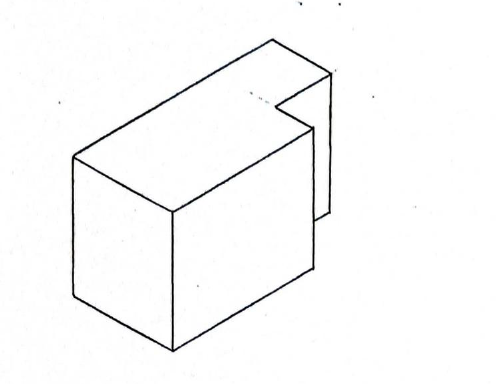 Danemu telesu nariši pravokotno projekcijo. Upoštevaj na pravila risanja! Mere določi sam. Ne pozabi najprej določiti narisa!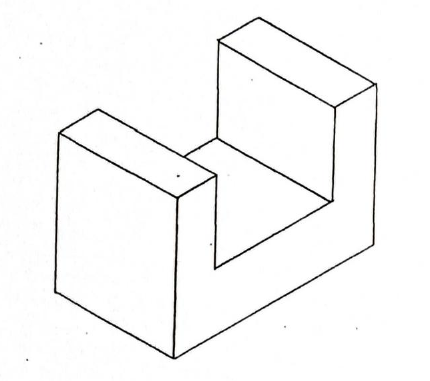 Danemu telesu nariši pravokotno projekcijo. Upoštevaj na pravila risanja! Mere določi sam. Ne pozabi najprej določiti narisa!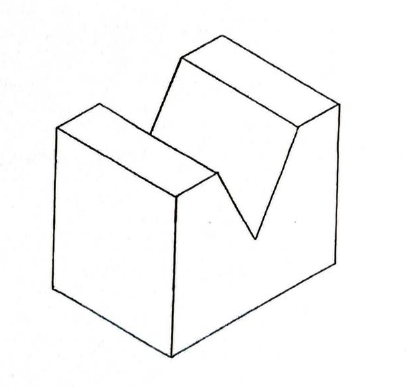 